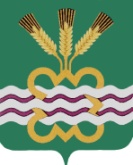 ГЛАВА МУНИЦИПАЛЬНОГО ОБРАЗОВАНИЯ«КАМЕНСКИЙ ГОРОДСКОЙ ОКРУГ»ПОСТАНОВЛЕНИЕ14.09.2020											№ 1308п. МартюшО внесении изменений в состав оперативного штаба по предупреждению и ликвидации распространения коронавирусной инфекции (COVID-19) в МО «Каменский городской округ», утвержденный постановлением Главы МО «Каменский городской округ» от 27.03.2020 № 434 «О неотложных мерах по предупреждению распространения коронавирусной инфекции (COVID-19) на территории муниципального образования «Каменский городской округ»(в редакции от 30.03.2020 № 449, от 15.04.2020 № 525)В целях обеспечения деятельности оперативного штаба по предупреждению и ликвидации распространения коронавирусной инфекции (COVID-19) в МО «Каменский городской округ», в соответствии с Указом Губернатора Свердловской области от 18.03.2020 № 100-УГ «О введении на территории Свердловской области режима повышенной готовности и принятии дополнительных мер по защите населения от новой коронавирусной инфекции  (2019-nCoV)», постановлением Главы МО «Каменский городской округ» от 19.03.2020 № 390 «О введении на территории Каменского городского округа режима повышенной готовности и принятии дополнительных мер по защите населения от новой коронавирусной инфекции (2019-nCoV)», руководствуясь Уставом МО «Каменский городской округ»ПОСТАНОВЛЯЮ:	1. Состав оперативного штаба по предупреждению и ликвидации распространения коронавирусной инфекции (COVID-19) в МО «Каменский городской округ», утвержденный постановлением Главы МО «Каменский городской округ» от 27.03.2020 № 434 «О неотложных мерах по предупреждению распространения коронавирусной инфекции (COVID-19) на территории муниципального образования «Каменский городской округ» (в редакции от 30.03.2020 № 449, от 15.04.2020 № 525) утвердить в новой редакции (прилагается).2. Разместить настоящее постановление на официальном сайте муниципального образования «Каменский городской округ».3. Контроль за исполнением настоящего постановления оставляю за собой. Глава городского округа				                                    С.А. БелоусовУтвержденПостановлением Главы МО «Каменский городской округ» от 14.09.2020 № 1308 «О внесении изменений в состав оперативного штаба по предупреждению и ликвидации распространения коронавирусной инфекции (COVID-19) в МО «Каменский городской округ», утвержденный постановлением Главы МО «Каменский городской округ» от 27.03.2020 № 434 «О неотложных мерах по предупреждению распространения коронавирусной инфекции (COVID-19) на территории муниципального образования «Каменский городской округ» (в редакции от 30.03.2020 № 449, от 15.04.2020 № 525)Состав оперативного штаба по предупреждению и ликвидации распространения коронавирусной инфекции (COVID-19) на территории муниципального образования «Каменский городской округ» БелоусовСергей Александрович- Глава МО «Каменский городской округ, председатель оперативного штаба;Балакина Елена Геннадьевна - Заместитель Главы Администрации по вопросам организации управления и социальной политике, заместитель председателя оперативного штаба;Баранов Андрей Павлович- Заместитель Главы Администрации по вопросам ЖКХ, строительства, энергетики и связи, заместитель председателя оперативного штаба;Фефилов Сергей Анатольевич- Начальник территориального отдела Управления Роспотребнадзора  по Свердловской области в г.Каменск-Уральском, Каменском районе, Сухоложском и Богдановическом районах, заместитель председателя оперативного штаба (по согласованию);Суворова Ольга Степановна - Ведущий специалист Администрации Каменского городского округа, ответственный секретарь оперативного штаба;Члены оперативного штаба:АгаповаИрина Владимировна- Директор Муниципального казенного учреждения «Центр защиты населения Каменского городского округа»;                         2ВощиковаИрина Валерьевна- Начальник отдела по правовой и кадровой работе Администрации Каменского городского округа;Ермолаева Юлия Андреевна- И.о. Главного врача ГБУЗ СО «Каменская ЦРБ» (по согласованию);ЗагвоздинаЛюбовь Николаевна- Председатель контрольного органа Каменского городского округа;Казанцева Надежда Владимировна- Директор ГАУП СО «Редакция газеты «Пламя»;Кивелев Александр Николаевич- Начальник межмуниципального отдела МВД России «Каменск-Уральский» (по согласованию);Котышева Светлана Вадимовна- Начальник Управления образования Администрации МО «Каменский городской округ»;Кошкаров Алексей Юрьевич- Заместитель Главы Администрации по экономике и финансам; НадинаТатьяна Сергеевна- Ведущий специалист Администрации Каменского городского округа;ПермяковДмитрий Викторович- Начальник Управления культуры, спорта и делам молодежи Администрации МО «Каменский городской округ»;ПетункинаВиктория Викторовна- Главный специалист Администрации Каменского городского округа;ПлотниковаМарина Александровна- Начальник отдела по бухгалтерскому учету, отчетности и контролю Администрации Каменского городского округа;Русаков Олег Александрович- Директор ООО «Управляющая компания «Дирекция единого заказчика Каменского городского округа» (по согласованию);Самохина Марина Ивановна- Председатель Комитета по управлению имуществом Администрации Каменского городского округа;Степанова Татьяна Владимировна- Главный специалист Администрации Каменского городского округа;                          3Тен Владимир Викторович- Заместитель директора ООО «Управляющая компания «Стройком» (по согласованию);Чемезов Виталий Иванович- Председатель Думы Каменского городского округа;Чемезова Ольга Александровна- Начальник Муниципального казенного учреждения «Центр компенсаций и субсидий муниципального образования «Каменский городской округ»;Чистякова Екатерина Андреевна- Председатель Комитета по архитектуре и градостроительству Администрации МО «Каменский городской округ»;Щевелева Ольга Ильинична- Начальник Управления социальной политики по г. Каменск-Уральскому и Каменскому району (по согласованию);Главы сельских администраций- (по согласованию).